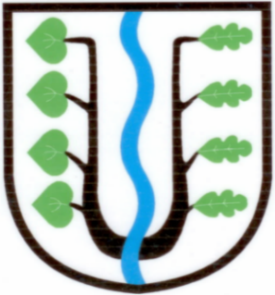                             BRATRONICE      NAŠE OBEC  1+2 / 2021        23. ročníkVážení spoluobčané,vstoupili jsme do nového, nelehkého roku, jehož první měsíce se zdají být nepředvídatelné. Svojí odpovědností a ohleduplností mnohé zvládneme, pomůžeme potřebným a budeme věřit a doufat, že se náš život zase navrátí do stavu před epidemií. Ještě ale musíme nějaký čas vydržet a společně překonat řadu omezení.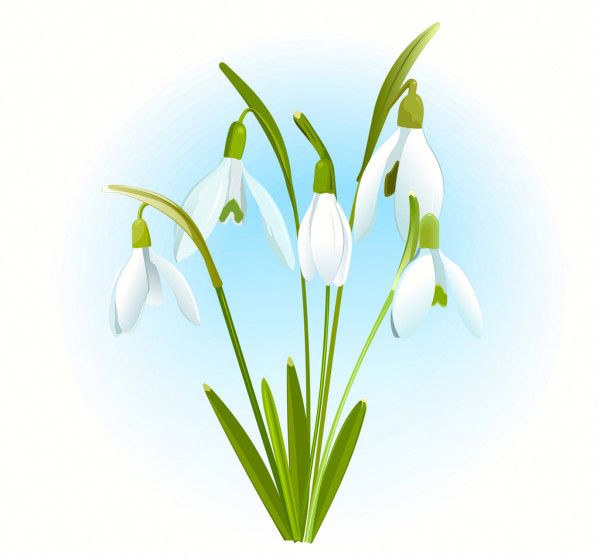 Přehled všech platných nařízení vlády ČR naleznete na webových stránkách obce včetně vzorů potvrzení zaměstnavatele i čestné prohlášení a na facebooku obce.V nejbližších dnech obdrží každý senior věkové kategorie 70+ a 80+ od OÚ pět kusů balených respirátorů, které roznesou zaměstnanci OÚ.Obecní úřad jako provozovatel dětských hřišť neuzavře dětem tyto veřejné prostory, ale důrazně vyzývá rodiče s dětmi k dodržování 2 m rozestupů, nošení respirátorů a k omezení počtu osob dle informačních cedulí.V  prvním lednovém týdnu jsme obdrželi od společnosti AVE Kladno svozové známky na odvoz popelnic a k našemu překvapení „celoroční“. Důvodem jednotného prodejního systému společnosti je sjednocení ve všech obcí. Bohužel jsme Vás o této skutečnosti nemohli v předstihu informovat. Odpadovým hospodářstvím se budeme v průběhu roku zabývat ještě několikrát. Obec musí v souladu s metodikou Ministerstva vnitra přejít na nový systém výpočtu poplatků za všechny odpady a k 1.1.2022 vydat novu vyhlášku.Co nás čeká v nejbližších dnech?Celá obec je po zimní údržbě zaprášená a zasypaná posypovým materiálem. Začínáme zametat chodníky. Ve dnech 4.3 – 5.3.2021 dojde k úklidu místních (ne krajských) komunikací zametacím vozidlem. Žádáme tímto občany o přeparkování vozidel mimo plochy úklidu. Obecní úřad zabezpečí od 1.4.2021 bezpečnostními sloupky některé části obecních cest, které jsou vymezeny především pro pěší turistiku, přičemž současná bahnitá místa budou vyspravena a oseta travním semenem.Obec Bratronice požádala o schůzku provozovatele autobusové dopravy linky č. 386, jejíž trasa vede po „Malé Straně“ podél dětského hřiště. Řidiči autobusů doslova proletí obcí, rodiče s dětmi odskakují do bezpečné zóny. Komunikace není konstrukčně stavěná pro takový provoz a je na několika místech popraskaná. Budeme jednat a snažit se domluvit na řešení. Jedna z možností, která se nabízí je prodloužení trasy linky až do obce Bělče. O výsledku jednání Vás budeme informovat.Zastupitelstvo obce se sešlo s projektanty návesních prostor a představilo priority projektu. Bratronice – nové parkoviště před OÚ, úprava chodníků a návesních prostor pro klidovou zónu, zachování vodního prvku s prostorovým uspořádáním pro setkávání občanů. Dolní Bezděkov – úprava prostoru u zastávky BUS, bezpečnější provoz a vybudování nové opěrné zdi u dětského hřiště. S návrhy, které obec obdrží, seznámíme veřejnost.                                                                                                                      Miloslava Knížetová, starostka obceINVESTIČNÍ AKCE OBCE V ROCE 2021V uplynulém týdnu byly zahájeny zemní práce na stavbě „Víceúčelové hřiště v obci Bratronice“. Z tohoto důvodu je omezena plocha současného dětského hřiště na fotbalovém hřišti. Žádáme rodiče, aby nepouštěli své děti bez dozoru do prostor vyznačeného „staveniště“. Dokončení stavby se předpokládá v červnu 2021.Stavební firma zahájila výstavbu nového chodníku na konci obce směrem k Hornímu Bezděkovu. Stavba bude probíhat za omezeného provozu. Dbejte dopravního značení.Realizace nejvýznamnější investice v roce 2021, a to rekonstrukce komunikace K pile (16,5 mil. Kč), je závislá na výsledku přidělených dotací Ministerstvem pro místní rozvoj, který se očekává na přelomu dubna/května.Předání dokončené projektová dokumentace pro územní a stavební povolení akce „PD - Bratronice, revitalizace návsi a Dolní Bezděkov, obnova návsi“ se očekává do 30.6.2021.Dokončení projektové dokumentace na opravu dalších chodníků, nové MŠ, soutěž zpracovatele PD na opravu místní komunikace v okolí školy a přilehlých částí, snaha získat dotaci na rekonstrukci spodního rybníku nad ČOV. Další aktivity (např. nové místní cesty) upřesníme v průběhu roku.                                                                                                        mk                                                                                                                               POOHLÉDNUTÍ ZA ROKEM UPLYNULÝMV uplynulém roce hospodařila obec přesně jak předeslala s ohledem na úsporu finančních prostředků pro chystané větší investice. Hospodaření obce za rok 2020 skončilo ziskem 5 087 607,06 Kč. Stav peněžních prostředků na běžných účtech k 31.12.2020 činí   10 746 534,81 Kč. Obec pravidelně splácí jediný závazek – úvěr, jehož zůstatek činí k 31.12.2020 částku 860 000,- Kč (úvěr na koupi objektu čp. 15 budoucí MŠ ve výši 2 mil. Kč). Uvádíme stručný výčet nejvýznamnějších investičních a neinvestičních položek z rozpočtu obce v roce 2020:chodník u sokolovny 111 349,- Kč, chodník u pomníku 80 271,- Kč, vyčištění obecního rybníku 119 427,- Kč, odkalovací jímka u malého rybníčku 63 888,- Kč, opěrná zeď malý rybníček 114 224,- Kč, kryt na studnu dětské hřiště 29 340,- Kč, oprava polní cesty na Ostrově 52 158,- Kč, oprava borecké cesty 63 628,- Kč, oprava části místní komunikace v Dolním Bezděkově u hřbitova 772 947,- Kč (obec obdržela dar od ČNES Ing. Vladimír Dráb 439 000,- Kč, obec vlastní zdroje 333 947,- Kč), oprava pomníku Mistra Jana Husa 96 900,- Kč, oprava kříže na hřbitově 59 900,- Kč, nákup zametače 163 350,- Kč, projektová dokumentace na chodníky 59 532,- +28 072,-+45 496,-+42108,- Kč, služby geodetů 75 444,- Kč, projektová dokumentace nové MŠ 420 294,- Kč, nové webové stránky obce 36 900,- Kč, dezinfekce a nákup roušek 72 506,- Kč, nové dopravní značení 64 840,- Kč, oprava schodů ZŠ 19 500,- Kč, oprava schodů MŠ 22 500,- Kč, nová vrata ZŠ a MŠ 57 650,- Kč, rekonstrukce komunikace lokalita sever (bývalá panelka) 1 776 620,- Kč (dotace Krajský úřad 904 000,- Kč), kontejner hřbitov DB 29 180,- Kč, kontejner hřbitov Bratronice  62 182,- Kč, projektová dokumentace na rekonstrukci rybníků 126 808,-+131 648,- Kč, oprava veřejného osvětlení 22 410,- Kč, oprava cesty na Šarváš 105 028,- Kč. Poskytnuté dotace: TJ Sokol 80 tis. Kč, AFK – fotbal 25 tis. Kč, rybáři 30 tis. Kč, Linka bezpečí 5 tis. Kč, Klubíčko Beroun 10 tis. Kč, Asociace zdrav. postiž. dětí 5 000,- Kč, včelaři 10 tis. Kč, Farnost Zbečno 20 tis. Kč, Generace bez hranic 10 tis. Kč. Obec obdržela dar ve výši 5 tis. Kč od Ing. Libora Dubského a dotaci na veřejně prospěšné práce od Úřadu práce ve výši 140 322,- Kč.                                                                                                                                                                                                                                                                                              mkDárek pro každou příležitost 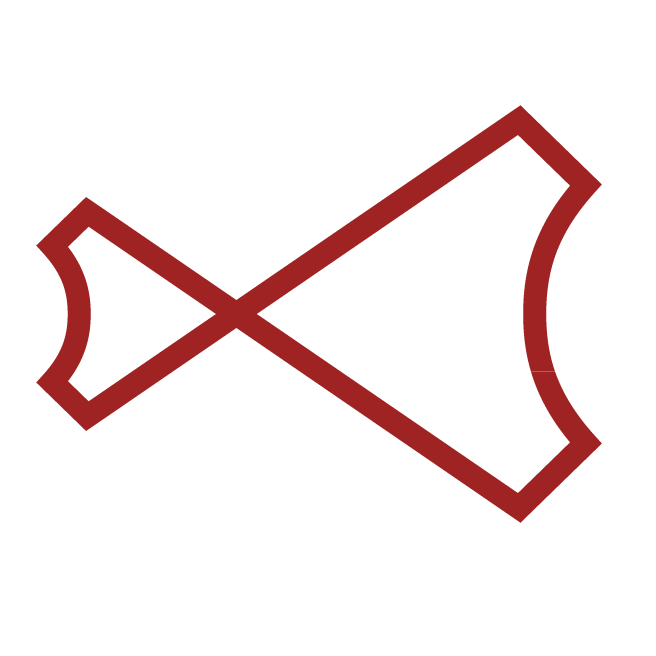 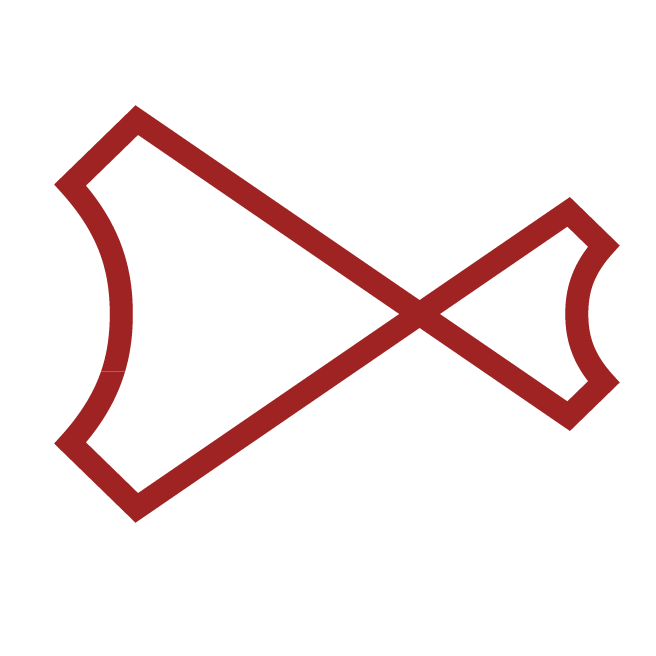 Městské divadlo Kladno nabízí dárkové poukazy, které lze vyměnit za jakékoli představení.Více na www.divadlokladno.cz                    SČÍTÁNÍ LIDU, DOMŮ A BYTŮ               V ROCE 2021 V ČESKÉ REPUBLICESčítání 2021 začíná rozhodným okamžikem o půlnoci z 26. na 27. 3. 2021. Do 9. 4. 2021 má každý možnost sečíst se online prostřednictvím elektronického formuláře na webu www.scitani.cz nebo v mobilní aplikaci. Kdo se nesečte online, má zákonnou povinnost od 17. 4. do 11. 5. 2021 vyplnit a odevzdat listinný formulář. Jeho distribuci zajišťují sčítací komisaři. Distribuce formulářů do domácností bude probíhat podobně, jako nyní probíhá doručování doporučených poštovních zásilek, při dodržování přísných hygienických pravidel (ochranné pomůcky, dezinfekce, fyzický kontakt primárně venku, minimalizace doby kontaktu). Z tohoto důvodu nebudou sčítací komisaři pomáhat s vyplňováním formulářů. V případě potřeby se však můžete obrátit na infolinku 840 30 40 50.Sčítání 2021 je povinné pro všechny osoby, které mají k rozhodnému okamžiku trvalý pobyt nebo přechodný pobyt nad 90 dnů na území ČR. Sečíst se musí každá taková osoba, bez ohledu na místo skutečného pobytu, věk, svéprávnost a zdravotní stav. Za osoby mladší 18 let, osoby omezené ve svéprávnosti a podobně provádí sečtení jejich zákonný zástupce, opatrovník nebo osoba k tomu oprávněná. Sčítání se týká i cizinců přítomných v ČR v rozhodný okamžik, s výjimkou diplomatů nebo cizinců s krátkodobým pobytem do 90 dnů. Kontaktní místa Sčítání 2021 najdete na vybraných pobočkách České pošty a všech krajských správách Českého statistického úřadu. Poskytují široké veřejnosti informace o sčítání a jsou také místy, na kterých lze získat nebo odevzdat listinné formuláře.Obecní úřad není detektivní služba…..Začátek nového roku je na Obecním úřadě hektický. Dělá se roční uzávěrka, inventura, následuje příprava na krajský audit. Do toho chodíte platit poplatky, nakupujete svozové známky, no prostě běžný „obecní“ život. Jako bonus – najeli jsme na nový účetní program, kde je velmi podrobně vedena evidence pohledávek a dluhů u občanů. Každý občan má svůj předpis, týkající se jeho platební povinnosti vůči obci /poplatek za psa, pronájem, poplatek za separovaný odpad, atd./. Údaje pro zhotovení předpisu čerpáme z minulého roku. Dlužníků máme opravdu dost….Pokud máte nějakou změnu, týkající se Vaší platební povinnosti, nahlaste to, prosím, neprodleně na OÚ, je to Vaše ohlašovací povinnost. Příklad – na konci roku vyjede v účetnictví u Vašeho čp. dluh, pošleme upomínku a dozvíme se, že pes již dva roky nežije, proto neplatíte. Pokud Vám uhyne pes, zaniká Vaše platební povinnost, ale pouze tehdy, když se to včas dozvíme. 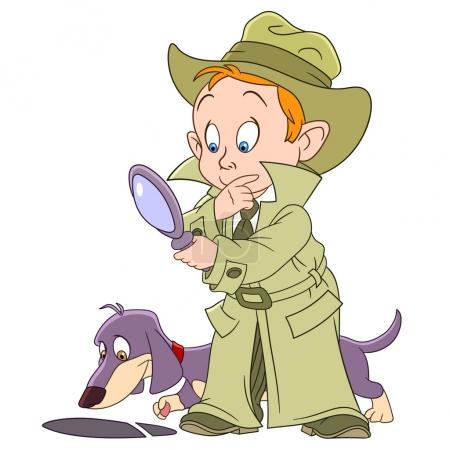 Veškeré změny týkající se počtu osob, zdržujících se ve Vaší nemovitosti je nutné hlásit.  Další problém je identifikace Vašich bezhotovostních plateb poplatků na náš účet. Každá platba musí být označena – jméno, za co platím, číslo popisné, za kolik osob.Zároveň připomínáme povinnost nahlášení osob, které se zdržují ve Vaší nemovitosti, i když tam nemají trvalý pobyt, kvůli placení poplatku za stočné. U nás v obci využíváte splaškovou kanalizaci, proto platíte stočné v Bratronicích. Je zajímavé, jak jsou sousedé v těchto případech všímaví….Děkujeme Vám za pochopení a ulehčení naší „detektivní“ práce.                                                                                                                            kolektiv zaměstnanců OÚ BratronicePovídá se, že …………Naše nové občánky, narozené v měsících 2 - 5/2020, nemůžeme bohužel slavnostně přivítat v zasedací místnosti OÚ. Důvodem je stále trvající nouzový stav ČR. Šťastným rodinám předáme dárečky po telefonické domluvě.Statistika KHS StčK uvádí 93 pozitivně testovaných občanů trvale hlášených na našem území od vzniku epidemie k 1.3.2021. Z toho je 71 občanů vyléčených, 3 občané bohužel zemřeli.Dětské hřiště u vojenských bytovek je zastaralé a není plně využité. Připravujeme návrh na workoutové hřiště - herní prvky pro věkovou kategorii 12+.  Vyzýváme zájemce ke spolupráci o jaké prvky by byl zájem. Volejte na tel. číslo OÚ 312659128.POSLEDNÍ VÝZVA K ODSTRANĚNÍ VŠECH VRAKŮ A NEPOJÍZDNÝCH VOZIDEL platí pro všechny majitele uvedených aut. Do 30. března 2021 máte poslední lhůtu pro likvidaci vraků a nepojízdných vozidel, odstavených na pozemcích obce a na veřejném prostranství. Veřejná zeleň není určená pro žádné parkování. Vraky vozidel budou oblepeny výzvou Obecního úřadu k jejich odstranění v uvedené lhůtě.Kulturní a společenský život není v současné době možný, proto trošku v nadsázce říkáme „sejdeme se v lepších časech“. Už aby to bylo co nejdříve. Do té doby se opatrujte a užívejme nadcházející první slunné jarní dny.                                                                                           mkR E G I S T R A C E   N A   O Č K O V Á N Í  70+Vážení senioři,v případě, že z různých důvodů nemůže využít postup do centrálního registračního systému na očkování, ani prostřednictvím svého praktického lékaře, nabízíme Vám pomoc na obecním úřadě.Máte-li zájem kontaktujte Obecní úřad v Bratronicích čp. 35na telefonní lince 312 659 128  a nebo mobilním čísle 736 540 808ve dnech PONDĚLÍ – ČTVRTEK  od 9:00 do 12:00 hodin.Zájemci o registraci budou pozváni na určitý čas a za pomoci zaměstnance úřadu provedeme Vaší registraci do očkovacího systému a zprostředkujeme termín na očkování.Miloslava Knížetová, starostka obce________________________Rubrika  společenská _________________________Počet obyvatel naší obce k 31. prosinci 2020 činil 921. Muži 390, ženy 390, děti 141.V loňském roce se narodilo 8 dětí, 4 děvčátka a 4 chlapci.Navždy nás opustilo 13 spoluobčanů.37 osob se přihlásilo k trvalému pobytu, naopak 23 se odhlásilo. Obec se dále rozrůstá.  V roce 2020 byly zkolaudovány čtyři domy. Poslední přidělené popisné číslo v Bratronicích je 261.Radostná zpráva – narození nových občánků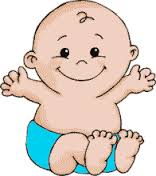    Petrovi Hronovi a Evě Hronové se v únoru narodil syn František.           Šťastné rodině přejeme zdraví, lásku, štěstí a spokojenost.ZE ŠKOLNÍ JÍDELNYV loňském roce 2020 uvařily paní kuchařky v jídelně pro děti a zaměstnance celkem 17 020 obědů, což je v průměru 94 obědů denně. Ve školní jídelně dodržujeme všechna nutriční doporučení a snažíme se, aby byl jídelníček pestrý. Moc nám záleží na tom, aby dětem z naší školy a školky jídlo chutnalo. Pravidelně do jídelníčku zařazujeme nové pokrmy. A protože narůstá množství dotazů na nové recepty, rozhodli jsme se, že v tomto vydání novin (a možná i v dalších číslech) jeden takový recept zveřejníme.Dětem poskytujeme během celého dne také pitný režim, nabídka nápojů je široká- černý a ovocný čaj, ledový bílý čaj, šťávy, džusy a mléčné nápoje. Obdrželi jsme několik dotazů a podnětů z řad zákonných zástupců, které se týkaly přílišného slazení nápojů… Nápoje jsou velice často doslazovány přírodními sladidly, např. stévií, rafinovanému cukru se však zcela nevyhýbáme. Po podnětech jsme začali nápoje sladit méně, děti mají také po celý den k dispozici čistou pitnou vodu ve džbánku.Pokud budete mít jakékoliv dotazy týkající se provozu ŠJ, skladby jídelníčku, placení stravného apod., můžete se obrátit na zaměstnance ŠJ na tel. 774 462 190, nebo na e-mail: jidelna@zsbratronice.cz„školní“ MUSAKAMusaka je tradiční zapékaný pokrm, připravovaný v oblasti Balkánu nebo Blízkého východu. Naše musaka se skládá z vrstev mletého masa, které je podušené s cibulí a česnekem ( v sezóně můžete přidat např. lilek, cuketu a další oblíbenou zeleninu), rajčat a plátky brambor. Před zapékáním v troubě se musaka zalije bešamelovou omáčkou, ve škole zaléváme rozšlehaným vajíčkem. Vrchní vrstva je posypaná sýrem, na pokrmu tak vznikne vynikající křupavá krustička.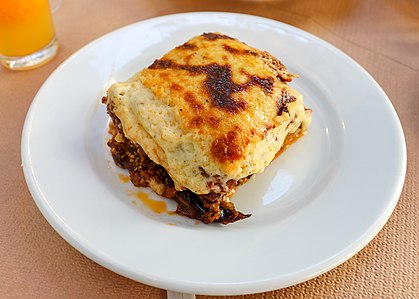                                Dobrou chuť!!!Zápis do 1. ročníku ZŠ BratroniceZápis do 1. ročníku do ZŠ Bratronice se bude konat 12. dubna 2021. Na webových stránkách školy včas zveřejníme konkrétní podobu zápisu. S největší pravděpodobností, vzhledem k epidemiologické situaci v ČR, proběhne zápis opět netradiční formou. Rádi bychom však umožnili budoucím žáčkům i zákonným zástupcům prohlídku školy a krátké setkání s jejich budoucími učiteli. Sledujte tedy webové stránky školy: https://zsamsbratronice.edupage.org/? , na kterých naleznete informace o průběhu zápisu do 1. ročníku pro šk. rok 2021/2022 a také veškeré potřebné dokumenty. V případě dotazů můžete kontaktovat ředitelku školy Vendulu Holmanovou na tel. čísle 774 462 120, nebo na e-mailech školy: zsms.bratronice@seznam.cz, reditel@zsbratronice.cz Zápis do MŠ Bratronice je naplánovaný na 10. května 2021. Bližší informace vám sdělíme v příštím vydání obecních novin, sledujte také webové stránky školy, případně kontaktujte ředitelku školy, nebo vedoucí učitelku MŠ Věru Vrškovou na tel. 774 462 191.Vendula HolmanováKontejnery na biologicky rozložitelný komunální odpad (BRKO) 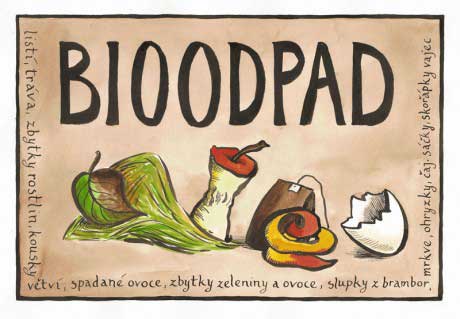                                v roce 2021Stanoviště: 2x Bratronice (malý + velký kontejner)                   2x Dolní Bezděkov (2x malý kontejner)                   1x Mostecký Mlýn (1x malý kontejner)Čas:8-15 hodin, Pá.-Po.Kontejnery na trávu a bioodpad budou přistaveny na obvyklých místech od 9.4.2021 do 19.11.2021 vždy každý lichý víkend včetně pátku, vyváží se během pondělí. Do kontejnerů lze odložit pouze posekanou trávu, seno, listí, spadané ovoce, odpady ze zeleniny! Odkládání větví do kontejnerů je zakázánoTERMÍNY:Velkoobjemový kontejner přistavujeme zpravidla na jaře a na podzim. JARNÍ CHYSTÁME NA POSLEDNÍ DUBNOVOU SOBOTU DNE 24.4.2021 OD 8:00 DO 12:00 hod. DO STODOLY ZA PENZIONEM U SAJDLŮ čp. 54 Naši jubilanti,  nar. mezi 20.12.2020 – 20.2.2021Obecní úřad přeje pevné zdraví, spokojenost a štěstí do dalších let:* panu Václavu Károvi z Bratronic, který oslavil 83 let* paní Drahomíře Zingrové z Bratronic, která oslavila 91 let* panu Rudolfu Kučerovi z Bratronic, který oslavil 84 let* paní Miroslavě Šulekové z Bratronic, která oslavila 80 let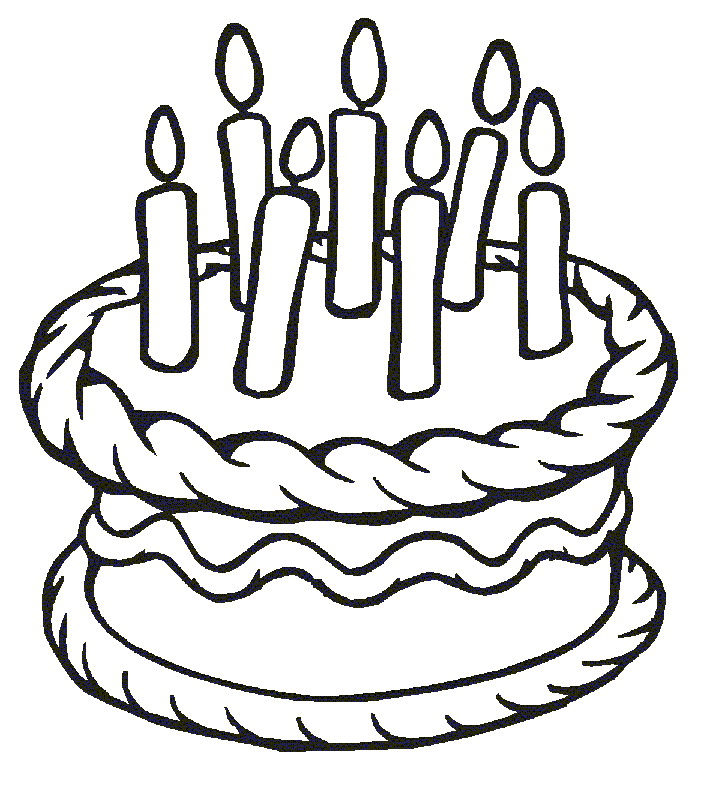 * panu Jaroslavu Dubskému z Dolního Bezděkova, který oslavil 86 let* panu Františku Buckovi z Bratronic, který oslavil 75 let* panu Josefu Fišerovi z Bratronic, který oslavil 75 let* panu Rudolfu Votavovi z Bratronic, který oslavil 75 let* panu Petru Bučilovi z Bratronic, který oslavil 70 let* paní Marii Vydrové z Bratronic, která oslavila 99 let* panu Josefu Krobovi z Bratronic, který oslavil 91 let* paní Evě Tonové z Bratronic, která oslavila 91 let* paní Jindřišce Náprstkové z Bratronic, která oslavila 85 let* paní Olze Štorkové z Bratronic, která oslavila 83 let* paní Aleně Hatašové z Dolního Bezděkova, která oslavila 75 let* panu Miroslavu Pucholtovi z Bratronic, který oslavil 75 let* panu Bohumilu Lipinskému z Bratronic, který oslavil 70 let	Navždy nás opustila paní Eliška Říhová z Bratronic ve věku 89 let a pan Zdeněk Švejcar z Dolního Bezděkova ve věku 70 let. Pozůstalým rodinám vyslovujeme upřímnou soustrast.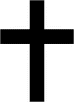 ___________________________________________________________________________________________Vydavatel: Obec Bratronice, IČ: 00234192, vychází 1x měsíčně, ev.č.MK ČR E 101 64. Redakční rada: Miloslava Knížetová (mk), Jaroslav Nedvěd (jn), Jana Dvořáková (jd), Markéta Jílková (mj). Případné příspěvky doručte do kanceláře OÚ do 15. v měsíci.DUBENKVĚTENČERVENČERVENECSRPENZÁŘÍŘÍJENLISTOPAD9.,23.7.,21.4.,18.2.,16.,30.13.,27.10.,24.8.,22.5.,19.